ВОПРОСЫ К ЗАЧЕТУпо дисциплине«КОМПЬЮТЕРНЫЕ СЕТИ В ЭЛЕКТРОННЫХ
СИСТЕМАХ БЕЗОПАСНОСТИ»Часть 2Осенний семестр 2023-2024 учебного годаСпециальность 1-39 03 01 «Электронные системы безопасности»(группа 013301)Список контроля доступа (ACL) – это…Какие списки контроля доступа существуют и перечислите их отличия.Стандартные ACLs: назначение, функции, принцип работы и область применения.Опишите особенности стандартных ACLs на сетевом оборудовании.Приведите примеры команд, используемые при настройки стандартных ACLs.Расширенные ACLs: назначение, функции, принцип работы и область применения.Опишите особенности настройка расширенных ACLs.Приведите примеры команд, используемые при настройки расширенных ACLs.Именованные ACLs: назначение, функции, принцип работы и область применения.Списки контроля доступа (ACL) для входящего и исходящего трафика.Приведите примеры шаблонных масок IPv4 и для чего они используются.Какое количество списков ACL можно назначить на интерфейс и почему?Приведите рекомендации по настройке ACL.Команды для проверки конфигурации ACL на сетевом оборудовании.Протокол ICMP: назначение, функции, принцип работы и область применения.ARP-протокол: назначение, функции, принцип работы и область применения.Резервирование каналов в коммутируемых сетях уровня L2: назначение, функции, принцип работы и область применения.Петли 2-го уровня: дать определение и последствие образованияПетли 2-го уровня: привести пример образования и их устранение.Протокол связующего дерева (STP) – этоАлгоритм связующего дерева (STA) – этоSTP-протокол: назначение, функции, принцип работы и область применения.Корневой мост – это… Для чего применяется блокирование избыточных путей при работе STP?BID  (STP) – это …Из каких параметров состоит BID и их последовательность.Агрегирование каналов на L2 уровне.Что такое Bridge Priority (STP) и какие значения может принимать?Дайте определения избыточным путям (STP).EtherChannel – это…Достоинства и недостатки технологии EtherChannel.Протоколы согласования EtherChannel.Протокол PAgP: назначение, функции, принцип работы и область применения.Протокол LACP: назначение, функции, принцип работы и область применения.Протокол PAgP: режимы работы виртуальных интерфейсов и их согласование.Протокол LACP: режимы работы виртуальных интерфейсов и их согласование.Команды для настройки протокола согласования PAgP.Команды для настройки протокола согласования LACP.Команды для проверки конфигурации EtherChannel.NAT – это…Принципы работы NAT. Приведите примеры портов в NAT.Статическое преобразование NAT: принцип работы.Алгоритм настройки статического преобразования NAT.Динамическое преобразование NAT: принцип работы.Алгоритм настройки динамического преобразования NAT. PAT – это…PAT: принцип работы.Алгоритм настройки преобразования PAT. Протокол SSH: назначение, функции, принцип работы и область применения.Протокол Telnet: назначение, функции, принцип работы и область применения.Достоинства и недостатки SSH и Telnet.Вопросы разработали:КОТУХОВ Алексей Валерьевич – старший преподаватель ФЕЩЕНКО Артем Александрович – канд.техн.наук, доцент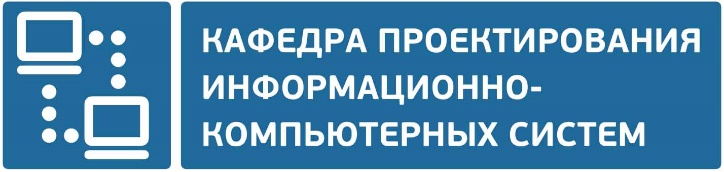 